Муниципальное бюджетное дошкольное образовательное учреждение«Детский сад № 276 комбинированного вида»Номинация: «Большая игротека»Тема: «Играю, познаю и исследую»Руководитель: Шурыгина Ольга Вячеславовна              подготовительная группаФ.И.О.: Шурыгина Ольга Вячеславовна;Должность: воспитатель;Место работы: МБДОУ № 276;Квалификационная категория или научная степень: высшая;Контактный телефон: 8-963-265-1936.СодержаниеПаспорт проекта………………………………………………………………………......2Реализация проекта……………………………………………………………………….3Описание………………………………………………………………………………….4ПриложениеПаспорт проектаРеализация проектаОписание:Детям важно играть, особенно дошкольникам - для них игра как воздух! А взрослым порой не интересно играть в "детские" игры... Вот я и озадачилась поиском универсальных игр, которые будут радовать и взрослых, и детей, а значит и радости в мире будет больше,  ведь мы сами строим вокруг себя мир, в котором нам хорошо.Мои исследования привели меня к  выводам, что именно игротека поможет мне в этом. В группе была организована познавательная игротека, в которой есть не только игры, но и мини-музей, лаборатория, библиотека.Материал познавательной игротеки представлен дидактическими и настольно-печатными играми разной направленности; иллюстративным материалом разной тематики; разнообразными коллекциями и демонстрационными экспонатами; оборудованием для элементарного экспериментирования и наблюдений и многим другим. Созданы условия для проведения элементарных опытов и экспериментов, для рассматривания различных объектов (работа с микроскопами и лупами; плакаты, репродукции и пр.); для познавательных игр (дидактические игры разной тематики), для практической деятельности (материалы для изодеятельности, мозаика и пр.), аудиозаписи. Все материалы игротеки  снабжены пояснительными записками, которые направляют деятельность детей. В пояснительных записках даются: описание правил игр; познавательная информация, задания и упражнения, вопросы. Всё очень доступно и для этого не надо предварительной подготовки  и финансовых вложений, главное желание взрослых. Игротека помогает родителям отвлечь ребёнка от планшета и смартфона,  подсказывает, как изготовить игру дома, создать из бросового материала новую игрушку, увлечь юных непосед увлекательной  наукой, помочь познавать увлекательный мир в простой, интересной, игровой форме.Обновляется игротека  через  сложившуюся в группе традицию «В гости к нам игра пришла». Ребёнок приносит из дома новую или свою любимую игру и представляет её, знакомит с ней товарищей и игра остается «погостить» в группе. Все дети могут поиграть в неё, после чего она возвращается владельцу.И ещё одна сложившаяся традиция «Игралочка для родителей». Ребёнок может взять игру домой, а через несколько дней возвращает её. Таким образом, у него появляется возможность научить родителей играть в неё, потренироваться в придумывании заданий и выполнении игровых действий и показать свои достижения.Игротека - это прекрасная возможность для родителей стать ближе своим детям! Веселые интригующие познавательные  и настольные игры и проведение их вместе с детьми - это не только хороший способ весело и интересно провести досуг, но и лучший способ приобщить ребенка  к окружающему миру.Жизнь - это игра, в которую стоит играть вместе!Приложение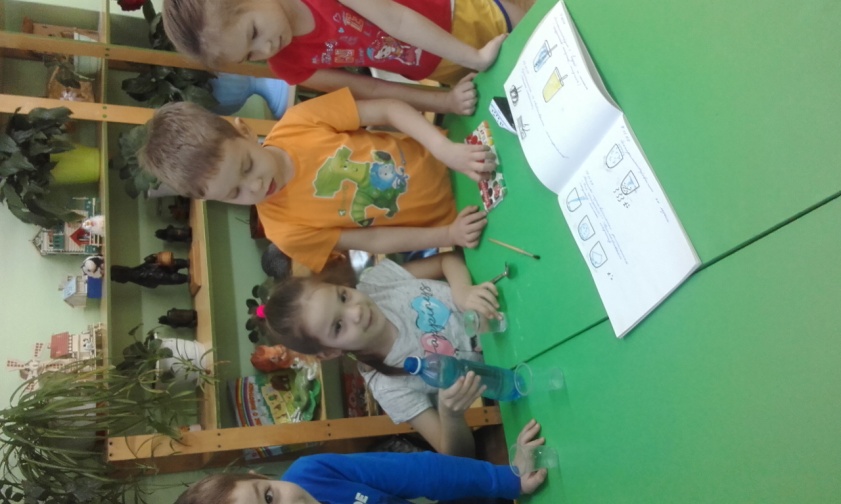 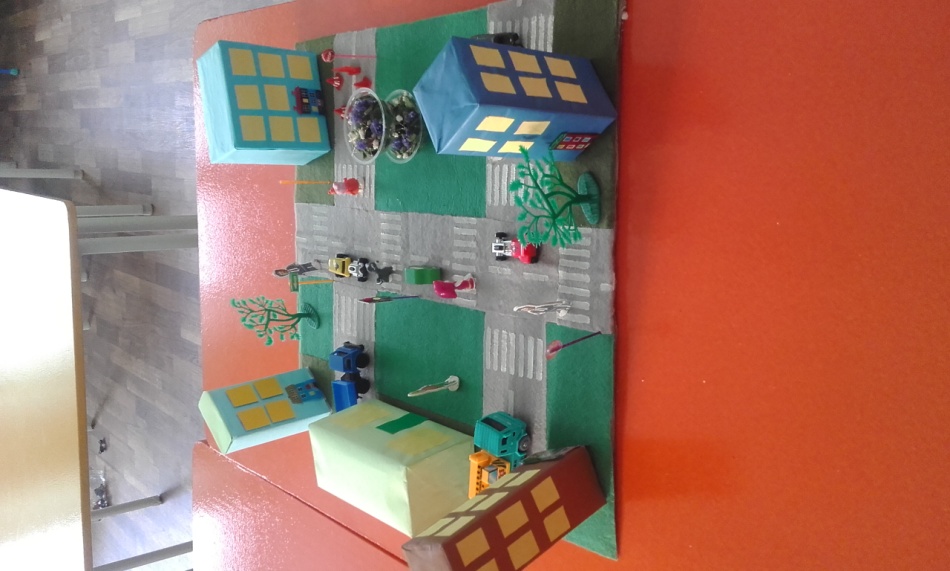 «Играя, познаю и исследую»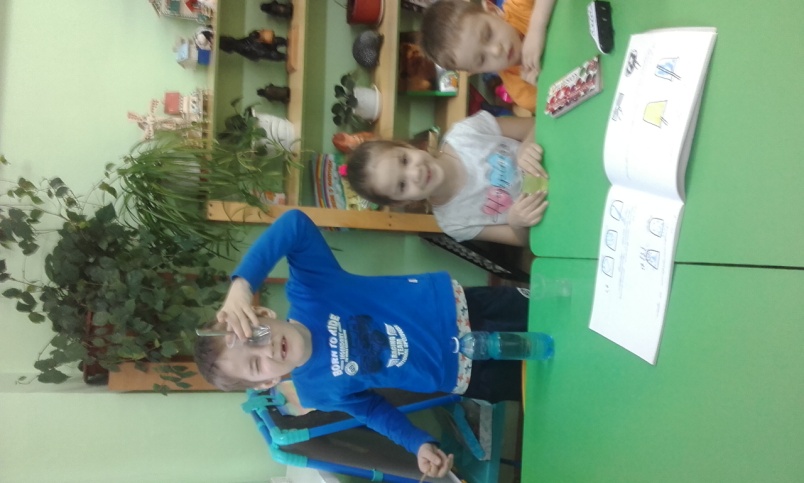 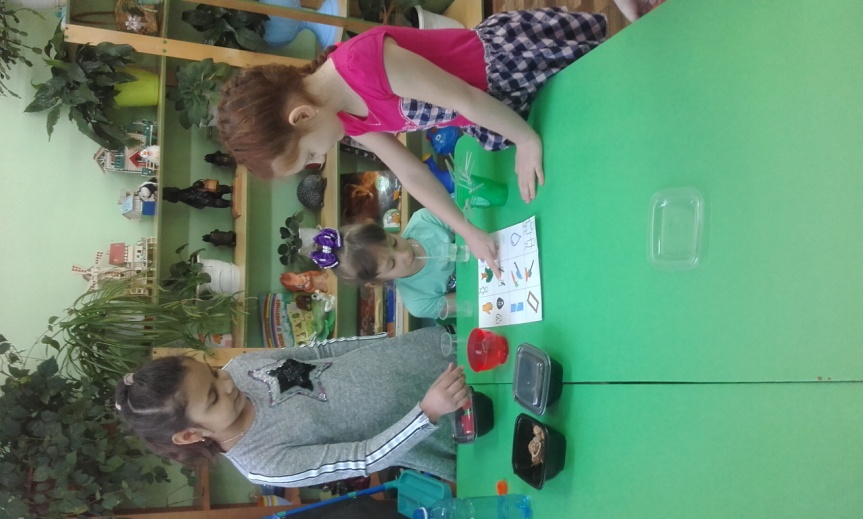 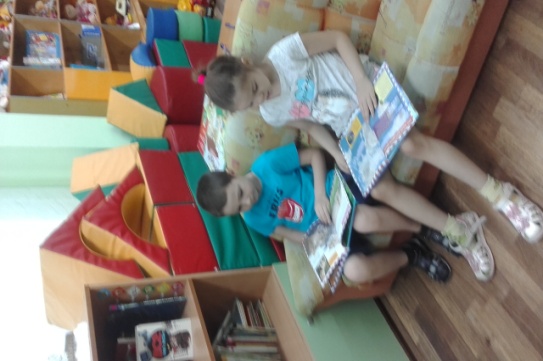 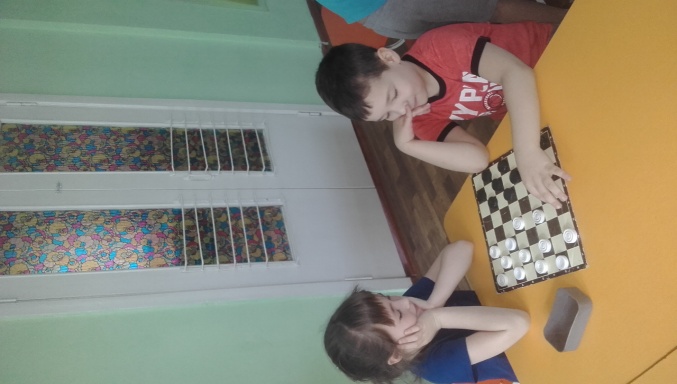 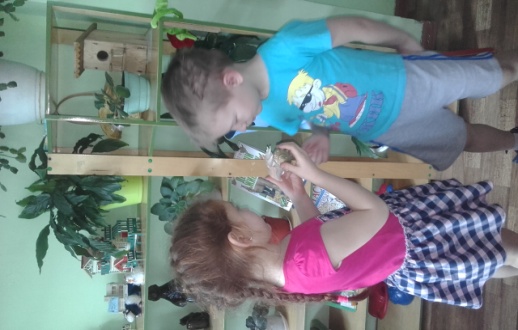 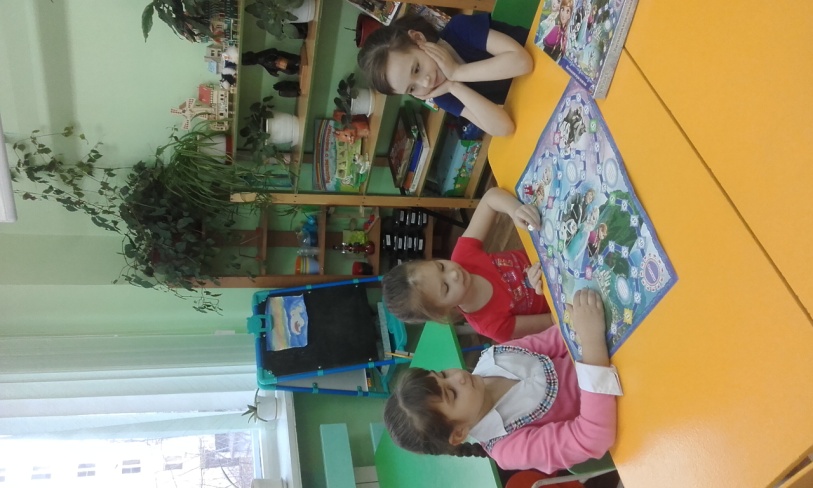 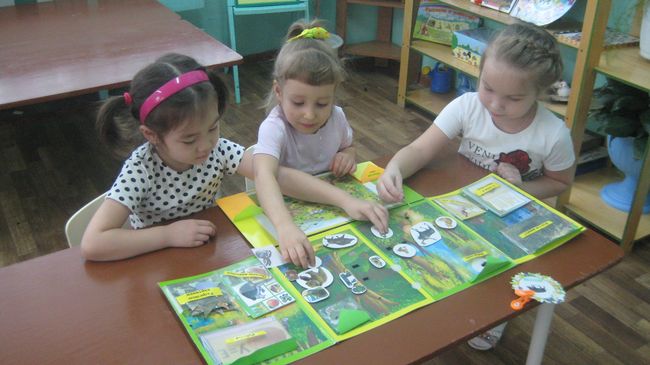 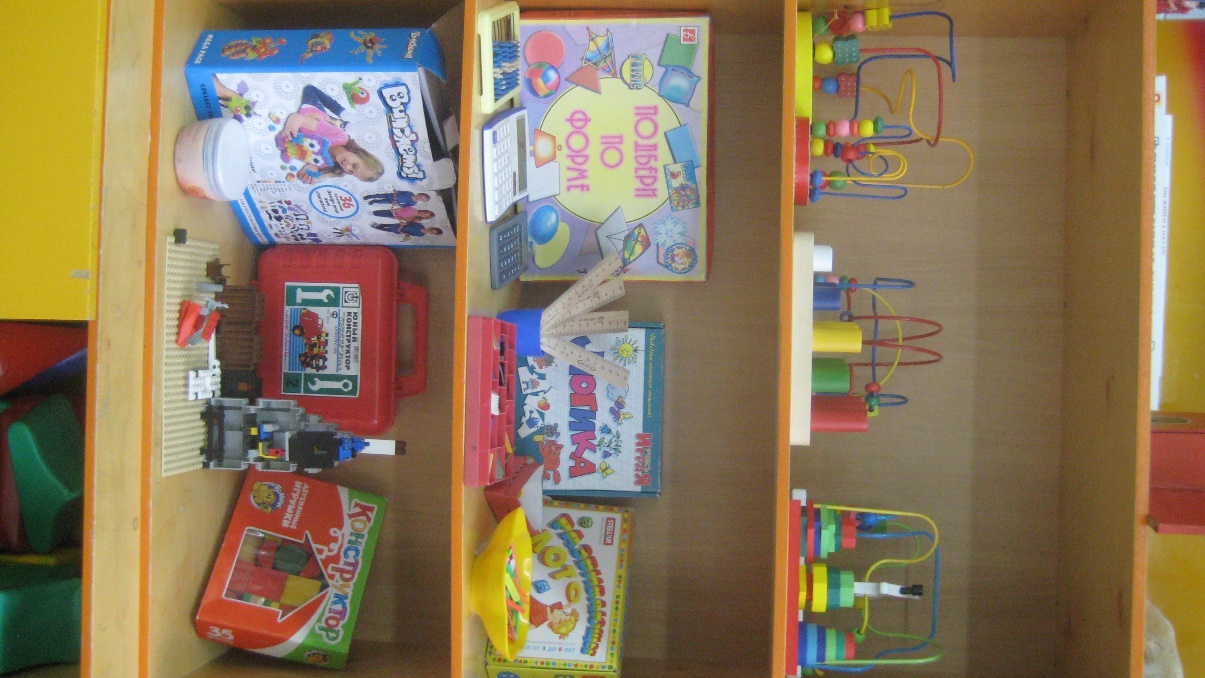 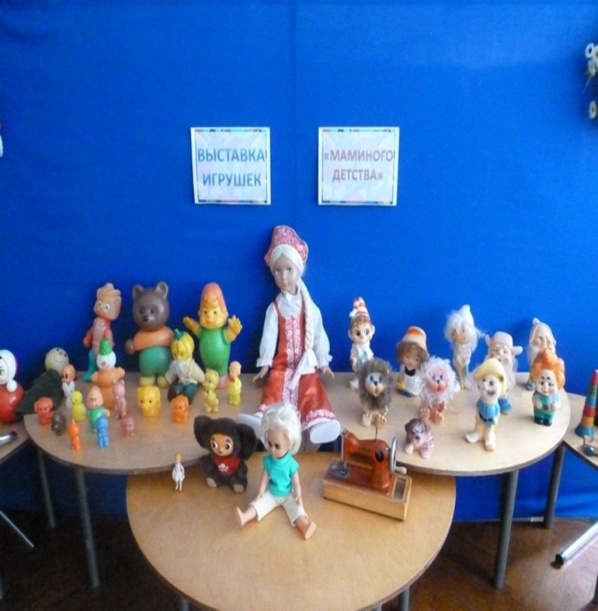 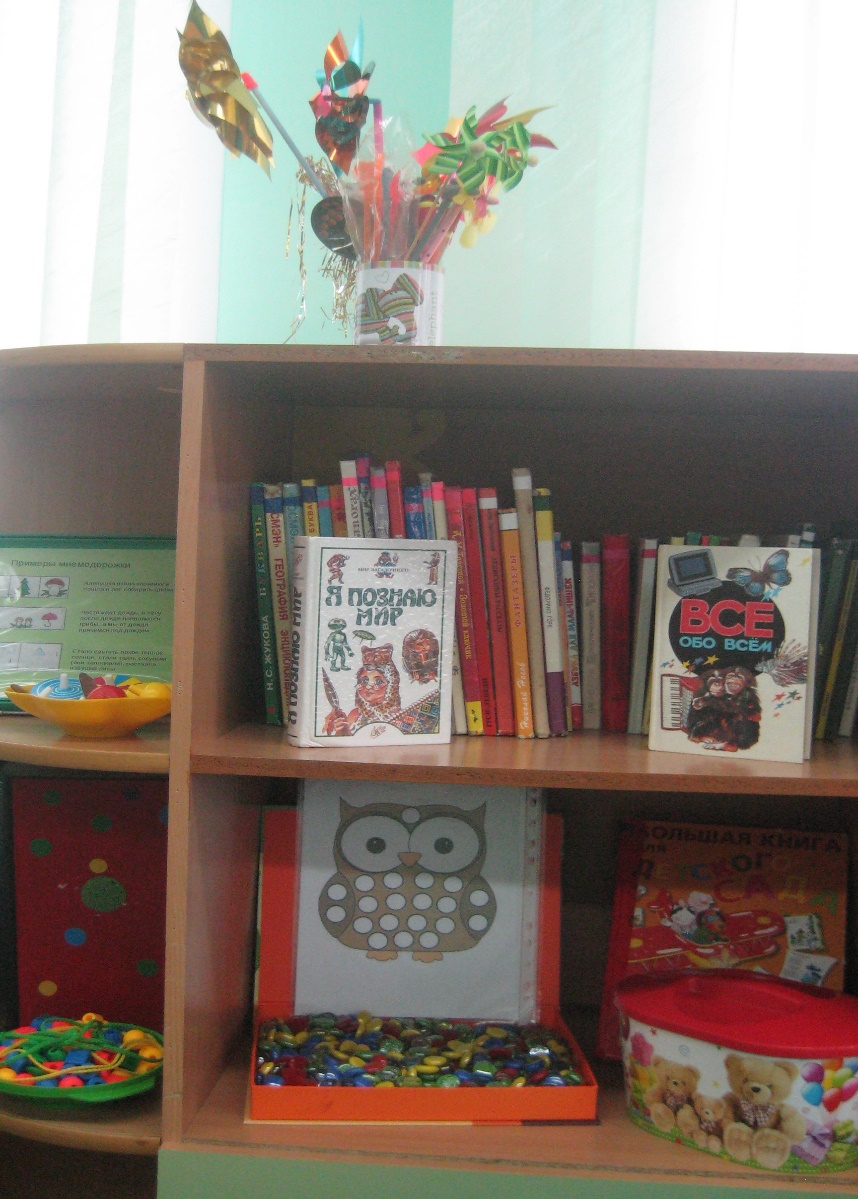 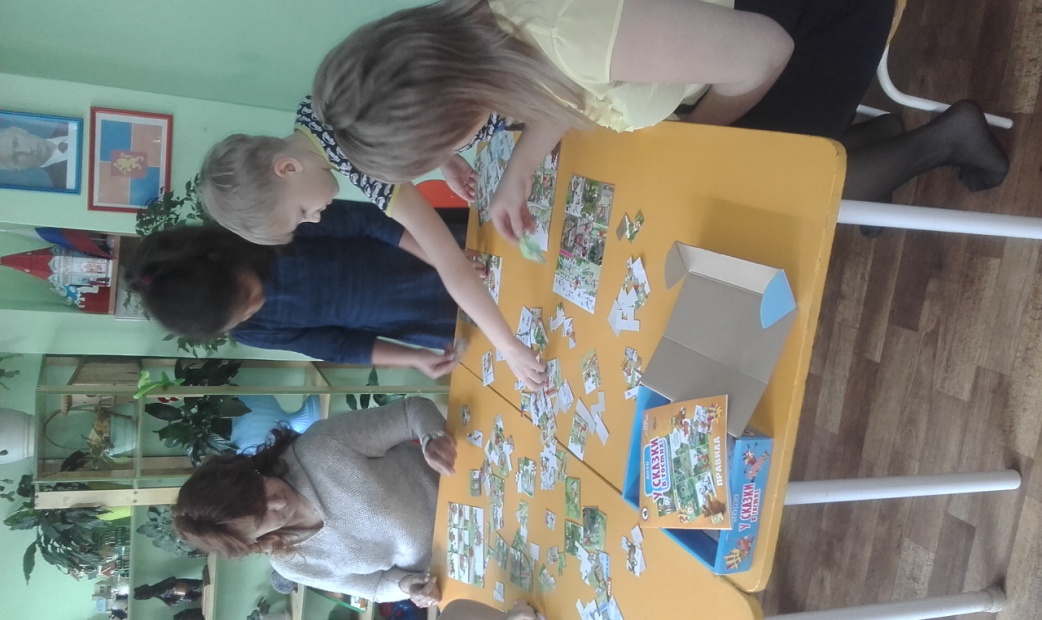 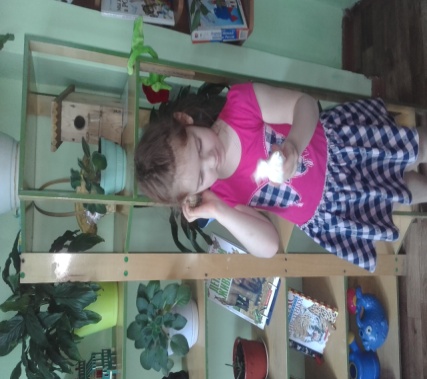 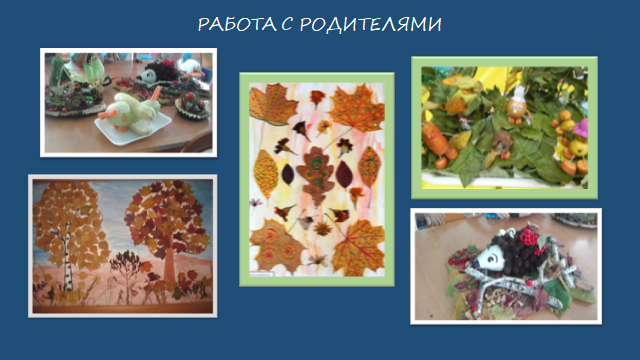 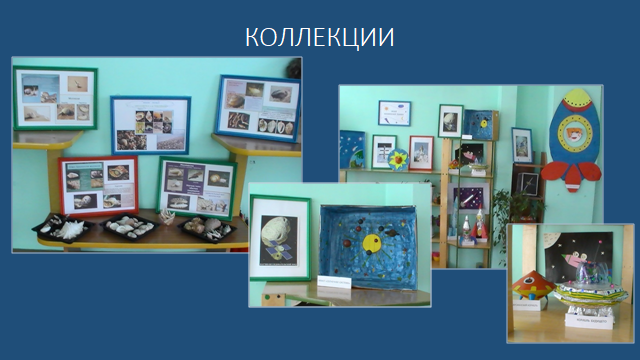 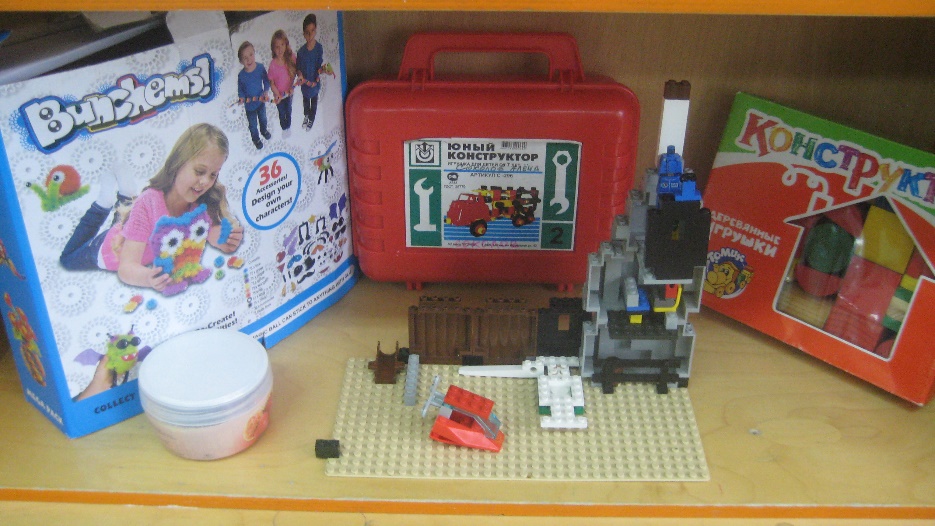 Тема«Играя, познаю и исследую»Актуальность проектаВ наше информационное время люди стали слишком торопиться.  Нам кажется, что мы чего-то можем не успеть, что каждый день мы упускаем какие-то возможности. Поэтому и детей с самого рождения мы начинаем торопить.Боясь, что ребёнок не успеет чему-то научится, родители водят детей в развивающие кружки, потом в подготовительный класс, Они торопят детей к каким-то достижениям, сами того не ведая, что лишают их самого естественного детского процесса - игры. А было бы здорово, если бы родители просто хотели поиграть с детьми и пообщаться. Ведь именно игра является ведущим видом деятельности ребёнка дошкольного возраста и через игру он развивается, познаёт мир и взаимодействует с другими субъектами и объектами, окружающей его действительности.Проект поможет активизировать познавательную и игровую деятельность детей. Содержательно общаться педагогам с детьми, детей друг с другом, родителей со своим ребёнком.Тип проектаПрактико-ориентированныйСроки реализацииСентябрь 2018 г. – май 2019 г.ЦельВзаимодействие педагогов, детей, родителей через игру. Задачи общиеРазвитие у детей интереса к познавательным видам игр.Побуждать родителей с сотворчеству с детьми и совместным играм разного вида.Содействовать установлению доброжелательных отношений в семье, развитию партнёрских качеств родителей и детей.Предполагаемый результатСформирована традиция семейных игр дома и в детском саду.Форма защитыПрезентацияПодготовительный этап (сентябрь)Подготовительный этап (сентябрь)Работа педагогаИзучение методической литературы.Составление картотеки игр.Планирование работы с родителями.Обработка анкет.Работа с детьмиИнтервью «В какие игры ты любишь играть?»Работа с родителямиАнкетирование «В какие игры играет Ваш ребёнок»..Ознакомление родителей с проектом.Подбор литературы в библиотеку для родителей «Играют дети», «Играем вместе с детьми». Информация «Воспитание дружеских отношений в игре», «Давайте поиграем в творческие игры!», «Играйте вместе с детьми», «Как выбрать игрушку?», «Какие игры не развивают фантазию детей», «О чём говорят любимые игрушки вашего ребёнка».Папка-передвижка «Игры на развитие логического мышления», «Игры с киндер сюрпризами», «Изготовление пособий и дидактических игр для детей дошкольного возраста», «Подборка и описание нетрадиционных игр для дошкольников», «Правильная кукла».Организационный этап (октябрь)Организационный этап (октябрь)Работа педагогаПроведение родительского собрания «Игры наших детей», мастер-класса «Давайте поиграем», встречи в родительской гостиной.Пополнение игровой среды играми (дидактическими и настольными), материалами для проведения элементарных опытов и экспериментов, изодеятельности, конструирования из природного материала, мозаики, плакатов, познавательной литературы.Совместная деятельность родителей и детей.Работа с детьмиПознавательная игровая деятельность: обсуждение, придумывание и апробация новых игр, разработка правил.Работа с родителямиОрганизация  выставки «Друг  детства», «Любимая игра нашей семьи», презентация семейных мини проектов «Играем дома».Создание игровой копилки (придумывание настольных игр бродилок).Практический этап (ноябрь-май)Практический этап (ноябрь-май)Работа педагогаОрганизация совместной деятельности участников проекта.Работа с детьмиСамостоятельные игры и совместно с родителями.Проведение опытов, экспериментирования, составление  альбома «Лаборатория чудес».Создание книги иллюстрированной детьми «Мои любимые  игры и игрушки».Выставка детских рисунков, поделок.Работа с родителямиСоздание игротеки «Игры нашего детства».Конкурс «Игрушки своими руками».Практикум «Играем по дороге в детский сад», «Игры на прогулке».Показ кукольного спектакля «Морозко».Игровые посиделки (настольные игры).Досуг «Зимние виды спорта» (на улице).Интеллектуальная игра «Брейн-ринг».